8th Grade Fundraiser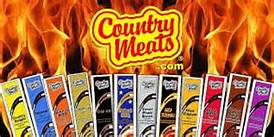 Safety Comes First!For the safety of our students, we strongly discourage door-to-door sales.  Instead, students and parents should ask family members, friends, office employees, and neighbors.  Many parents take snack sticks to work.It’s Easy to Do!Return your permission to sell slip and receive a variety bag of 60 snack sticks.Collect $1.00 for each item you sell.Place money in the money collection envelope found with each bag.When you have sold your 60 items, return the money to Mr. Woods or Mrs. Ranck.Receive another box of snack sticks with another note from parent.-------------------------------------------------------------------------------------------------------------------------------_____________________________ has my permission to participate in the school fundraiser.  I understand that I am responsible for the MONEY and SNACK STICKS. (3rd bag of snack sticks) Parent Signature_______________________________ phone #____________________________-------------------------------------------------------------------------------------------------------------------------_____________________________ has my permission to participate in the school fundraiser.  I understand that I am responsible for the MONEY and SNACK STICKS. (2nd bag of snack sticks)Parent Signature_______________________________ phone #_____________________________ -------------------------------------------------------------------------------------------------------------------------------_____________________________ has my permission to participate in the school fundraiser.  I understand that I am responsible for the MONEY and SNACK STICKS. (1st bag of snack sticks)Parent Signature______________________________ phone#______________________________